Do you need some guidance learning 
how to balancing it all?Balancing family life and money hassles can be tough.
Getting control of your money makes life better for everyone. We have financial mentors ready with tips and tools to help you.

Talk to us[Your organisation name here][connect@your-org.org.nz][09 - 123 4567][other details here]	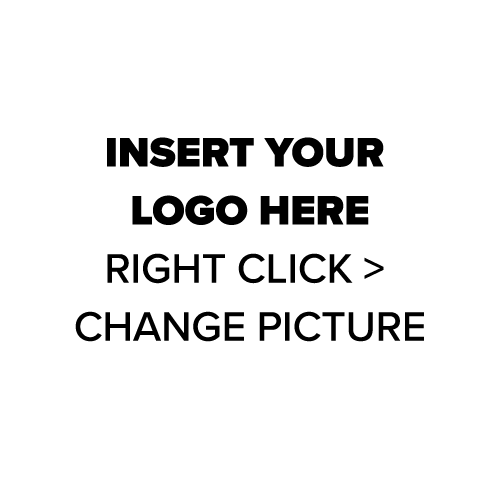 Do you need some guidance learning 
how to balance it all?Balancing family life and money hassles can be tough.
Getting control of your money makes life better for everyone. We have financial mentors ready with tips and tools to help you.

Talk to us[Your organisation name here][connect@your-org.org.nz][09 - 123 4567][other details here]